Ing. Martina Ďurišová – Trenčiansky vzdelávací servis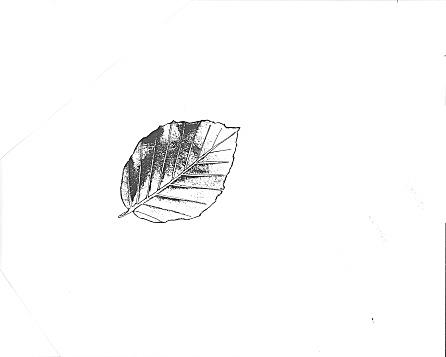 Inovecká 1140/22, 911 01 Trenčín, Slovensko, tel.: +421905858369,IČO:48291374, DIČ:1034105523, e-mail: md.tvs@post.sk,  miroslavduris@zoznam.sk  
       www.seminare.weebly.com                                       _________________________________________________________________________________________________________________Dovoluji si nabídnout Vám video pomůcku: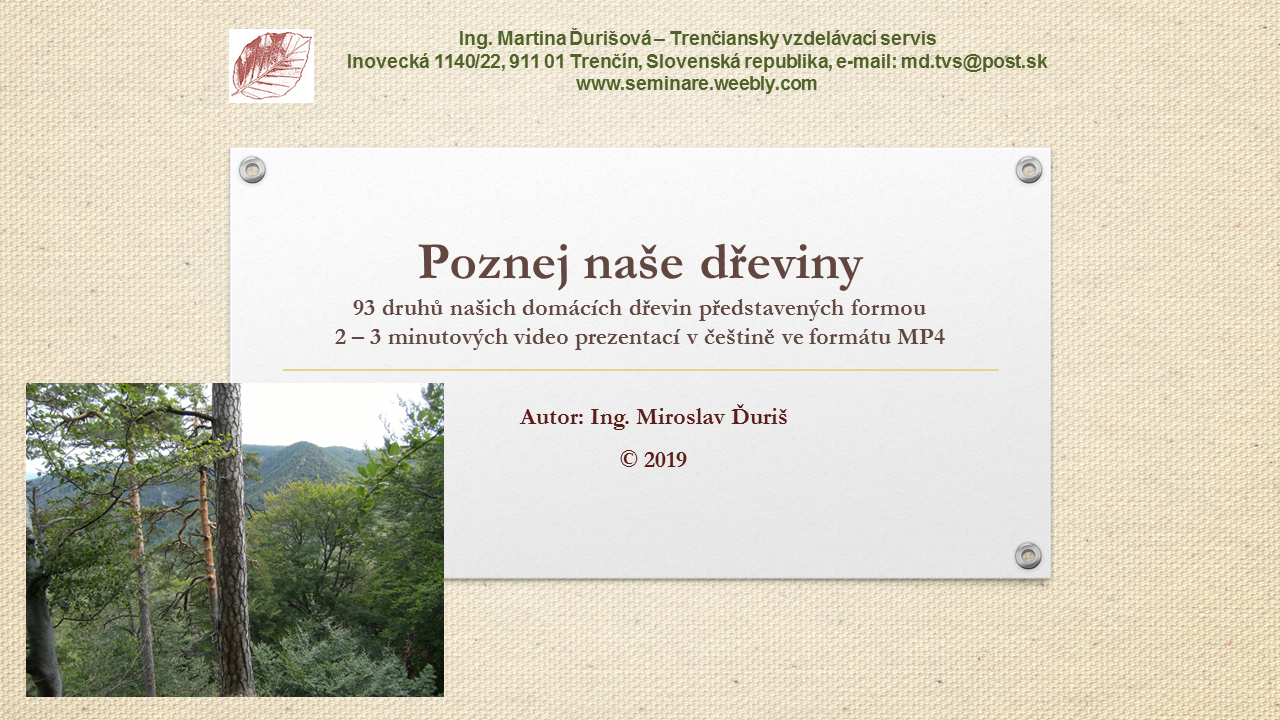  	Elektronická příručka obsahuje 93 druhů našich domácích dřevin, každá formou 2 – 3 minutové video prezentace. Jedná se o vhodnou pomůcku k vyučování, k environmentální výchově i pro vlastní vzdělávání, nebo jako dárek. Video je ve formátu MP4. Přehrát se dá v běžném počítači nebo notebooku. Doporučený program na přehrávání je Windows Media Player. Ukázky krátkých videí najdete na stránce: www.seminare.weebly.com  Cena 1 příručky zaslané elektronicky přes www.uschovna.cz je 330,- Kč. Pokud zvolíte doručení příručku elektronicky, dostanete e-mailem link na její stažení z úschovny a fakturu se splatností 4 dny. Platí se na účet v České republice. Nepožaduji platbu předem. Cena 1 příručky dodané poštou na DVD je 380,- Kč včetně poštovného. V zásilce bude k DVD přiložena faktura se splatností 7 dnů. Platí se na účet v České republice. Nepožaduji platbu předem. Nejsem plátcem DPH.- - - - - - - - - - - - - - - - - - - - - - - - - - - - - - - - - - - - - - - - - - - - - - - - - - - - - - - -Objednávám u VásObjednávku můžete zaslat e-mailem.         1 příručku POZNEJ NAŠE DŘEVINY v ceně 330,- Kč - zaslat elektronicky přes úschovnu.         … kus/kusů DVD POZNEJ NAŠE DŘEVINY v ceně 380,- Kč/kus zaslat poštou.zvolte √   pouze 1 možnostJméno (nebo název) a přesná adresa objednatele: ........................................................................ .............………………………………….…….……....................................................................
......................................................................, IČO: …...…….….., DIČ: ....................................E-mail: ………………………..……………………….., tel.: …………………………...……..V ……………............... dne ……………...                     …………………………………........                                                                                                        podpis a razítko